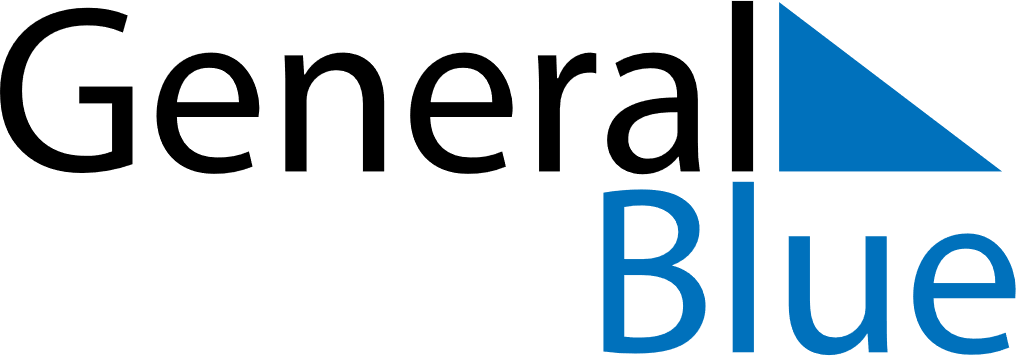 February 2021February 2021February 2021United StatesUnited StatesSundayMondayTuesdayWednesdayThursdayFridaySaturday1234567891011121314151617181920Valentine’s DayWashington’s Birthday2122232425262728